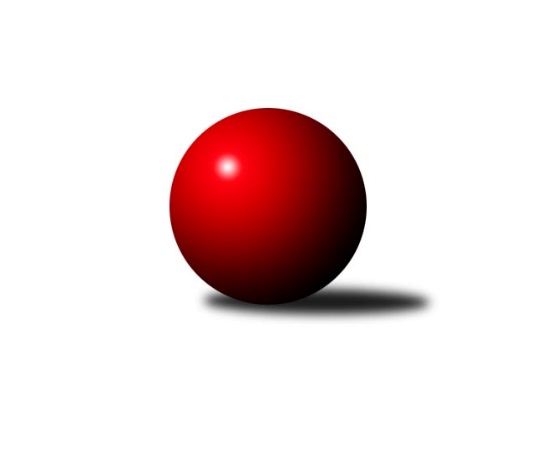 Č.4Ročník 2013/2014	16.7.2024 Severomoravská divize 2013/2014Statistika 4. kolaTabulka družstev:		družstvo	záp	výh	rem	proh	skore	sety	průměr	body	plné	dorážka	chyby	1.	TJ  Odry ˝A˝	4	4	0	0	56 : 8 	(40.0 : 8.0)	2618	8	1780	838	21.3	2.	TJ Jiskra Rýmařov ˝A˝	4	3	1	0	42 : 22 	(25.0 : 23.0)	2569	7	1752	817	36	3.	TJ Pozemstav Prostějov	4	3	0	1	34 : 30 	(20.5 : 27.5)	2500	6	1743	757	44	4.	SKK Jeseník ˝A˝	4	2	0	2	36 : 28 	(26.0 : 22.0)	2613	4	1796	817	29.5	5.	TJ Sokol Sedlnice ˝A˝	4	2	0	2	35 : 29 	(23.5 : 24.5)	2522	4	1735	787	39.5	6.	TJ Horní Benešov ˝B˝	4	2	0	2	33 : 31 	(23.5 : 24.5)	2627	4	1767	859	30	7.	TJ Sokol Chvalíkovice ˝A˝	4	2	0	2	32 : 32 	(22.0 : 26.0)	2556	4	1753	804	32.8	8.	KK Lipník nad Bečvou ˝A˝	4	2	0	2	32 : 32 	(22.0 : 26.0)	2464	4	1721	743	33.3	9.	KK Hranice ˝A˝	4	2	0	2	30 : 34 	(24.5 : 23.5)	2549	4	1771	778	35.8	10.	KK Minerva Opava ˝A˝	4	2	0	2	26 : 38 	(22.0 : 26.0)	2560	4	1757	803	25.5	11.	TJ Opava ˝B˝	4	1	0	3	28 : 36 	(26.0 : 22.0)	2516	2	1712	804	32.5	12.	Sokol Přemyslovice ˝B˝	4	1	0	3	24 : 40 	(19.5 : 28.5)	2511	2	1731	781	37.8	13.	SKK Ostrava B	4	1	0	3	22 : 42 	(21.0 : 27.0)	2439	2	1687	752	33.8	14.	TJ Opava ˝C˝	4	0	1	3	18 : 46 	(20.5 : 27.5)	2474	1	1709	765	41.3Tabulka doma:		družstvo	záp	výh	rem	proh	skore	sety	průměr	body	maximum	minimum	1.	TJ  Odry ˝A˝	3	3	0	0	40 : 8 	(30.0 : 6.0)	2671	6	2725	2622	2.	KK Lipník nad Bečvou ˝A˝	3	2	0	1	32 : 16 	(22.0 : 14.0)	2464	4	2481	2452	3.	TJ Horní Benešov ˝B˝	3	2	0	1	27 : 21 	(19.5 : 16.5)	2644	4	2667	2617	4.	KK Hranice ˝A˝	3	2	0	1	26 : 22 	(19.5 : 16.5)	2545	4	2598	2517	5.	TJ Jiskra Rýmařov ˝A˝	1	1	0	0	12 : 4 	(7.0 : 5.0)	2617	2	2617	2617	6.	TJ Sokol Sedlnice ˝A˝	1	1	0	0	12 : 4 	(7.0 : 5.0)	2593	2	2593	2593	7.	KK Minerva Opava ˝A˝	1	1	0	0	10 : 6 	(8.0 : 4.0)	2679	2	2679	2679	8.	TJ Pozemstav Prostějov	1	1	0	0	10 : 6 	(7.0 : 5.0)	2564	2	2564	2564	9.	TJ Sokol Chvalíkovice ˝A˝	1	1	0	0	10 : 6 	(7.0 : 5.0)	2494	2	2494	2494	10.	SKK Ostrava B	2	1	0	1	16 : 16 	(15.0 : 9.0)	2453	2	2453	2453	11.	TJ Opava ˝B˝	3	1	0	2	22 : 26 	(21.0 : 15.0)	2605	2	2723	2522	12.	TJ Opava ˝C˝	3	0	1	2	12 : 36 	(15.5 : 20.5)	2472	1	2519	2408	13.	Sokol Přemyslovice ˝B˝	1	0	0	1	2 : 14 	(3.5 : 8.5)	2554	0	2554	2554	14.	SKK Jeseník ˝A˝	2	0	0	2	10 : 22 	(11.0 : 13.0)	2540	0	2559	2520Tabulka venku:		družstvo	záp	výh	rem	proh	skore	sety	průměr	body	maximum	minimum	1.	TJ Jiskra Rýmařov ˝A˝	3	2	1	0	30 : 18 	(18.0 : 18.0)	2553	5	2627	2440	2.	SKK Jeseník ˝A˝	2	2	0	0	26 : 6 	(15.0 : 9.0)	2650	4	2713	2586	3.	TJ Pozemstav Prostějov	3	2	0	1	24 : 24 	(13.5 : 22.5)	2478	4	2625	2340	4.	TJ  Odry ˝A˝	1	1	0	0	16 : 0 	(10.0 : 2.0)	2565	2	2565	2565	5.	TJ Sokol Sedlnice ˝A˝	3	1	0	2	23 : 25 	(16.5 : 19.5)	2498	2	2569	2400	6.	TJ Sokol Chvalíkovice ˝A˝	3	1	0	2	22 : 26 	(15.0 : 21.0)	2577	2	2611	2544	7.	Sokol Přemyslovice ˝B˝	3	1	0	2	22 : 26 	(16.0 : 20.0)	2497	2	2566	2443	8.	KK Minerva Opava ˝A˝	3	1	0	2	16 : 32 	(14.0 : 22.0)	2520	2	2607	2465	9.	TJ Horní Benešov ˝B˝	1	0	0	1	6 : 10 	(4.0 : 8.0)	2609	0	2609	2609	10.	TJ Opava ˝C˝	1	0	0	1	6 : 10 	(5.0 : 7.0)	2476	0	2476	2476	11.	TJ Opava ˝B˝	1	0	0	1	6 : 10 	(5.0 : 7.0)	2427	0	2427	2427	12.	KK Hranice ˝A˝	1	0	0	1	4 : 12 	(5.0 : 7.0)	2553	0	2553	2553	13.	KK Lipník nad Bečvou ˝A˝	1	0	0	1	0 : 16 	(0.0 : 12.0)	2463	0	2463	2463	14.	SKK Ostrava B	2	0	0	2	6 : 26 	(6.0 : 18.0)	2432	0	2490	2373Tabulka podzimní části:		družstvo	záp	výh	rem	proh	skore	sety	průměr	body	doma	venku	1.	TJ  Odry ˝A˝	4	4	0	0	56 : 8 	(40.0 : 8.0)	2618	8 	3 	0 	0 	1 	0 	0	2.	TJ Jiskra Rýmařov ˝A˝	4	3	1	0	42 : 22 	(25.0 : 23.0)	2569	7 	1 	0 	0 	2 	1 	0	3.	TJ Pozemstav Prostějov	4	3	0	1	34 : 30 	(20.5 : 27.5)	2500	6 	1 	0 	0 	2 	0 	1	4.	SKK Jeseník ˝A˝	4	2	0	2	36 : 28 	(26.0 : 22.0)	2613	4 	0 	0 	2 	2 	0 	0	5.	TJ Sokol Sedlnice ˝A˝	4	2	0	2	35 : 29 	(23.5 : 24.5)	2522	4 	1 	0 	0 	1 	0 	2	6.	TJ Horní Benešov ˝B˝	4	2	0	2	33 : 31 	(23.5 : 24.5)	2627	4 	2 	0 	1 	0 	0 	1	7.	TJ Sokol Chvalíkovice ˝A˝	4	2	0	2	32 : 32 	(22.0 : 26.0)	2556	4 	1 	0 	0 	1 	0 	2	8.	KK Lipník nad Bečvou ˝A˝	4	2	0	2	32 : 32 	(22.0 : 26.0)	2464	4 	2 	0 	1 	0 	0 	1	9.	KK Hranice ˝A˝	4	2	0	2	30 : 34 	(24.5 : 23.5)	2549	4 	2 	0 	1 	0 	0 	1	10.	KK Minerva Opava ˝A˝	4	2	0	2	26 : 38 	(22.0 : 26.0)	2560	4 	1 	0 	0 	1 	0 	2	11.	TJ Opava ˝B˝	4	1	0	3	28 : 36 	(26.0 : 22.0)	2516	2 	1 	0 	2 	0 	0 	1	12.	Sokol Přemyslovice ˝B˝	4	1	0	3	24 : 40 	(19.5 : 28.5)	2511	2 	0 	0 	1 	1 	0 	2	13.	SKK Ostrava B	4	1	0	3	22 : 42 	(21.0 : 27.0)	2439	2 	1 	0 	1 	0 	0 	2	14.	TJ Opava ˝C˝	4	0	1	3	18 : 46 	(20.5 : 27.5)	2474	1 	0 	1 	2 	0 	0 	1Tabulka jarní části:		družstvo	záp	výh	rem	proh	skore	sety	průměr	body	doma	venku	1.	KK Hranice ˝A˝	0	0	0	0	0 : 0 	(0.0 : 0.0)	0	0 	0 	0 	0 	0 	0 	0 	2.	Sokol Přemyslovice ˝B˝	0	0	0	0	0 : 0 	(0.0 : 0.0)	0	0 	0 	0 	0 	0 	0 	0 	3.	SKK Ostrava B	0	0	0	0	0 : 0 	(0.0 : 0.0)	0	0 	0 	0 	0 	0 	0 	0 	4.	TJ Opava ˝B˝	0	0	0	0	0 : 0 	(0.0 : 0.0)	0	0 	0 	0 	0 	0 	0 	0 	5.	TJ Jiskra Rýmařov ˝A˝	0	0	0	0	0 : 0 	(0.0 : 0.0)	0	0 	0 	0 	0 	0 	0 	0 	6.	SKK Jeseník ˝A˝	0	0	0	0	0 : 0 	(0.0 : 0.0)	0	0 	0 	0 	0 	0 	0 	0 	7.	TJ Sokol Chvalíkovice ˝A˝	0	0	0	0	0 : 0 	(0.0 : 0.0)	0	0 	0 	0 	0 	0 	0 	0 	8.	KK Minerva Opava ˝A˝	0	0	0	0	0 : 0 	(0.0 : 0.0)	0	0 	0 	0 	0 	0 	0 	0 	9.	TJ Sokol Sedlnice ˝A˝	0	0	0	0	0 : 0 	(0.0 : 0.0)	0	0 	0 	0 	0 	0 	0 	0 	10.	KK Lipník nad Bečvou ˝A˝	0	0	0	0	0 : 0 	(0.0 : 0.0)	0	0 	0 	0 	0 	0 	0 	0 	11.	TJ  Odry ˝A˝	0	0	0	0	0 : 0 	(0.0 : 0.0)	0	0 	0 	0 	0 	0 	0 	0 	12.	TJ Horní Benešov ˝B˝	0	0	0	0	0 : 0 	(0.0 : 0.0)	0	0 	0 	0 	0 	0 	0 	0 	13.	TJ Opava ˝C˝	0	0	0	0	0 : 0 	(0.0 : 0.0)	0	0 	0 	0 	0 	0 	0 	0 	14.	TJ Pozemstav Prostějov	0	0	0	0	0 : 0 	(0.0 : 0.0)	0	0 	0 	0 	0 	0 	0 	0 Zisk bodů pro družstvo:		jméno hráče	družstvo	body	zápasy	v %	dílčí body	sety	v %	1.	David Hendrych 	TJ Sokol Chvalíkovice ˝A˝ 	8	/	4	(100%)		/		(%)	2.	Karel Chlevišťan 	TJ  Odry ˝A˝ 	8	/	4	(100%)		/		(%)	3.	Adam Chvostek 	TJ Sokol Sedlnice ˝A˝ 	8	/	4	(100%)		/		(%)	4.	Jaroslav Tezzele 	TJ Jiskra Rýmařov ˝A˝ 	8	/	4	(100%)		/		(%)	5.	Josef Matušek 	TJ Jiskra Rýmařov ˝A˝ 	8	/	4	(100%)		/		(%)	6.	Vlastimil Skopalík 	TJ Horní Benešov ˝B˝ 	8	/	4	(100%)		/		(%)	7.	Jiří Vrba 	SKK Jeseník ˝A˝ 	6	/	3	(100%)		/		(%)	8.	Josef Čapka 	TJ Pozemstav Prostějov 	6	/	3	(100%)		/		(%)	9.	Marek Frydrych 	TJ  Odry ˝A˝ 	6	/	4	(75%)		/		(%)	10.	Stanislava Ovšáková 	TJ  Odry ˝A˝ 	6	/	4	(75%)		/		(%)	11.	Stanislav Ovšák 	TJ  Odry ˝A˝ 	6	/	4	(75%)		/		(%)	12.	Václav Smejkal 	SKK Jeseník ˝A˝ 	6	/	4	(75%)		/		(%)	13.	Vladimír Hudec 	KK Hranice ˝A˝ 	6	/	4	(75%)		/		(%)	14.	Zdeněk Macháček 	KK Lipník nad Bečvou ˝A˝ 	6	/	4	(75%)		/		(%)	15.	Richard Štětka 	KK Lipník nad Bečvou ˝A˝ 	6	/	4	(75%)		/		(%)	16.	Josef Pilatík 	TJ Jiskra Rýmařov ˝A˝ 	6	/	4	(75%)		/		(%)	17.	Miroslav Dimidenko 	TJ  Odry ˝A˝ 	6	/	4	(75%)		/		(%)	18.	Tomáš Slavík 	KK Minerva Opava ˝A˝ 	6	/	4	(75%)		/		(%)	19.	Vladimír Peter 	TJ Opava ˝B˝ 	6	/	4	(75%)		/		(%)	20.	Aleš Staněk 	TJ Sokol Chvalíkovice ˝A˝ 	6	/	4	(75%)		/		(%)	21.	Milan Dvorský 	Sokol Přemyslovice ˝B˝ 	6	/	4	(75%)		/		(%)	22.	Pavel Kovalčík 	TJ Opava ˝B˝ 	6	/	4	(75%)		/		(%)	23.	Josef Touš 	SKK Jeseník ˝A˝ 	6	/	4	(75%)		/		(%)	24.	Vladimír Valenta 	TJ Sokol Chvalíkovice ˝A˝ 	6	/	4	(75%)		/		(%)	25.	Petr Dankovič 	TJ Horní Benešov ˝B˝ 	5	/	4	(63%)		/		(%)	26.	Milan Janyška 	TJ Sokol Sedlnice ˝A˝ 	5	/	4	(63%)		/		(%)	27.	Jana Frydrychová 	TJ  Odry ˝A˝ 	4	/	2	(100%)		/		(%)	28.	Dana Lamichová 	TJ Opava ˝C˝ 	4	/	2	(100%)		/		(%)	29.	Michal Klich 	TJ Horní Benešov ˝B˝ 	4	/	2	(100%)		/		(%)	30.	Petr Hendrych 	TJ Opava ˝B˝ 	4	/	3	(67%)		/		(%)	31.	Jan Sedláček 	Sokol Přemyslovice ˝B˝ 	4	/	3	(67%)		/		(%)	32.	Vilém Zeiner 	KK Lipník nad Bečvou ˝A˝ 	4	/	3	(67%)		/		(%)	33.	Vladislav Pečinka 	TJ Horní Benešov ˝B˝ 	4	/	3	(67%)		/		(%)	34.	Martin Zaoral 	TJ Pozemstav Prostějov 	4	/	3	(67%)		/		(%)	35.	Zdeněk Skala 	TJ Sokol Sedlnice ˝A˝ 	4	/	3	(67%)		/		(%)	36.	Miroslav Plachý 	TJ Pozemstav Prostějov 	4	/	3	(67%)		/		(%)	37.	Martin Juřica 	TJ Sokol Sedlnice ˝A˝ 	4	/	3	(67%)		/		(%)	38.	Jaroslav Ledvina 	KK Hranice ˝A˝ 	4	/	3	(67%)		/		(%)	39.	Zdeněk Chlopčík 	KK Minerva Opava ˝A˝ 	4	/	4	(50%)		/		(%)	40.	Anna Ledvinová 	KK Hranice ˝A˝ 	4	/	4	(50%)		/		(%)	41.	Dalibor Vinklar 	KK Hranice ˝A˝ 	4	/	4	(50%)		/		(%)	42.	Maciej Basista 	TJ Opava ˝B˝ 	4	/	4	(50%)		/		(%)	43.	Karel Škrobánek 	TJ Opava ˝C˝ 	4	/	4	(50%)		/		(%)	44.	Dominik Böhm 	SKK Ostrava B 	4	/	4	(50%)		/		(%)	45.	Petr Pavelka 	KK Hranice ˝A˝ 	4	/	4	(50%)		/		(%)	46.	Jaroslav Chvostek 	TJ Sokol Sedlnice ˝A˝ 	4	/	4	(50%)		/		(%)	47.	Roman Rolenc 	TJ Pozemstav Prostějov 	4	/	4	(50%)		/		(%)	48.	Miroslav Složil 	SKK Ostrava B 	4	/	4	(50%)		/		(%)	49.	Petr Hendrych 	KK Lipník nad Bečvou ˝A˝ 	4	/	4	(50%)		/		(%)	50.	Jiří Šoupal 	Sokol Přemyslovice ˝B˝ 	4	/	4	(50%)		/		(%)	51.	Tomáš Valíček 	TJ Opava ˝C˝ 	4	/	4	(50%)		/		(%)	52.	Petr Šulák 	SKK Jeseník ˝A˝ 	4	/	4	(50%)		/		(%)	53.	Jaromír Hendrych ml. 	TJ Horní Benešov ˝B˝ 	2	/	1	(100%)		/		(%)	54.	Jiří Fárek 	SKK Jeseník ˝A˝ 	2	/	1	(100%)		/		(%)	55.	Luděk Zeman 	TJ Horní Benešov ˝B˝ 	2	/	1	(100%)		/		(%)	56.	Rostislav Cundrla 	SKK Jeseník ˝A˝ 	2	/	1	(100%)		/		(%)	57.	Iveta Babincová 	TJ  Odry ˝A˝ 	2	/	1	(100%)		/		(%)	58.	Petr Dvorský 	TJ  Odry ˝A˝ 	2	/	1	(100%)		/		(%)	59.	Veronika Poláčková 	TJ Sokol Sedlnice ˝A˝ 	2	/	1	(100%)		/		(%)	60.	Jiří Vrba 	SKK Jeseník ˝A˝ 	2	/	1	(100%)		/		(%)	61.	Ladislav Janáč 	TJ Jiskra Rýmařov ˝A˝ 	2	/	2	(50%)		/		(%)	62.	Daneš Šodek 	SKK Ostrava B 	2	/	2	(50%)		/		(%)	63.	Jan Pavlosek 	SKK Ostrava B 	2	/	2	(50%)		/		(%)	64.	Zdeněk Macháček 	KK Lipník nad Bečvou ˝A˝ 	2	/	2	(50%)		/		(%)	65.	Milan Dědáček 	TJ Jiskra Rýmařov ˝A˝ 	2	/	2	(50%)		/		(%)	66.	Aleš Fischer 	KK Minerva Opava ˝A˝ 	2	/	2	(50%)		/		(%)	67.	Vladimír Heiser 	KK Minerva Opava ˝A˝ 	2	/	3	(33%)		/		(%)	68.	Zdeněk Grulich 	Sokol Přemyslovice ˝B˝ 	2	/	3	(33%)		/		(%)	69.	Milan Jahn 	TJ Opava ˝B˝ 	2	/	3	(33%)		/		(%)	70.	Rudolf Haim 	TJ Opava ˝B˝ 	2	/	3	(33%)		/		(%)	71.	Tomáš Polášek 	SKK Ostrava B 	2	/	3	(33%)		/		(%)	72.	Věra Tomanová 	TJ Jiskra Rýmařov ˝A˝ 	2	/	3	(33%)		/		(%)	73.	Josef Plšek 	KK Minerva Opava ˝A˝ 	2	/	3	(33%)		/		(%)	74.	František Tokoš 	TJ Pozemstav Prostějov 	2	/	3	(33%)		/		(%)	75.	Zdeněk Kuna 	SKK Ostrava B 	2	/	3	(33%)		/		(%)	76.	Eva Růžičková 	TJ Pozemstav Prostějov 	2	/	4	(25%)		/		(%)	77.	Lenka Pouchlá 	SKK Ostrava B 	2	/	4	(25%)		/		(%)	78.	Miroslav Ondrouch 	Sokol Přemyslovice ˝B˝ 	2	/	4	(25%)		/		(%)	79.	Pavel Martinec 	KK Minerva Opava ˝A˝ 	2	/	4	(25%)		/		(%)	80.	Radek Hendrych 	TJ Sokol Chvalíkovice ˝A˝ 	2	/	4	(25%)		/		(%)	81.	Jaroslav Heblák 	TJ Jiskra Rýmařov ˝A˝ 	2	/	4	(25%)		/		(%)	82.	Jakub Hendrych 	TJ Sokol Chvalíkovice ˝A˝ 	2	/	4	(25%)		/		(%)	83.	Pavel Močár 	Sokol Přemyslovice ˝B˝ 	2	/	4	(25%)		/		(%)	84.	Rudolf Tvrdoň 	TJ Opava ˝C˝ 	2	/	4	(25%)		/		(%)	85.	Jitka Szczyrbová 	KK Lipník nad Bečvou ˝A˝ 	2	/	4	(25%)		/		(%)	86.	Martin Zavacký 	SKK Jeseník ˝A˝ 	0	/	1	(0%)		/		(%)	87.	Jaroslav Tobola 	TJ Sokol Sedlnice ˝A˝ 	0	/	1	(0%)		/		(%)	88.	Lubomír Škrobánek 	TJ Opava ˝C˝ 	0	/	1	(0%)		/		(%)	89.	David Juřica 	TJ Sokol Sedlnice ˝A˝ 	0	/	1	(0%)		/		(%)	90.	Michal Blažek 	TJ Horní Benešov ˝B˝ 	0	/	1	(0%)		/		(%)	91.	Miroslav Setinský 	SKK Jeseník ˝A˝ 	0	/	1	(0%)		/		(%)	92.	Marcela Jurníčková 	Sokol Přemyslovice ˝B˝ 	0	/	1	(0%)		/		(%)	93.	Jiří Koloděj 	SKK Ostrava B 	0	/	1	(0%)		/		(%)	94.	Michal Vavrák 	TJ Horní Benešov ˝B˝ 	0	/	1	(0%)		/		(%)	95.	Jan Stuchlík 	TJ Sokol Sedlnice ˝A˝ 	0	/	1	(0%)		/		(%)	96.	Jaroslav Koppa 	KK Lipník nad Bečvou ˝A˝ 	0	/	1	(0%)		/		(%)	97.	Jiří Kankovský 	Sokol Přemyslovice ˝B˝ 	0	/	1	(0%)		/		(%)	98.	Karel Michalka 	TJ Opava ˝C˝ 	0	/	1	(0%)		/		(%)	99.	Stanislav Feike 	TJ Pozemstav Prostějov 	0	/	1	(0%)		/		(%)	100.	Jan Stískal 	TJ Pozemstav Prostějov 	0	/	1	(0%)		/		(%)	101.	Michal Blažek 	TJ Opava ˝C˝ 	0	/	2	(0%)		/		(%)	102.	Petr Schwalbe 	TJ Opava ˝C˝ 	0	/	2	(0%)		/		(%)	103.	Jan Špalek 	KK Lipník nad Bečvou ˝A˝ 	0	/	2	(0%)		/		(%)	104.	Josef Jurda 	TJ Pozemstav Prostějov 	0	/	2	(0%)		/		(%)	105.	Jakub Telařík 	TJ Sokol Sedlnice ˝A˝ 	0	/	2	(0%)		/		(%)	106.	Josef Schwarz 	KK Hranice ˝A˝ 	0	/	2	(0%)		/		(%)	107.	Jiří Terrich 	KK Hranice ˝A˝ 	0	/	2	(0%)		/		(%)	108.	Martin Bilíček 	TJ Horní Benešov ˝B˝ 	0	/	3	(0%)		/		(%)	109.	Josef Němec 	TJ Opava ˝B˝ 	0	/	3	(0%)		/		(%)	110.	Zdeněk Janoud 	SKK Jeseník ˝A˝ 	0	/	4	(0%)		/		(%)	111.	Vladimír Kostka 	TJ Sokol Chvalíkovice ˝A˝ 	0	/	4	(0%)		/		(%)	112.	Petr Rak 	TJ Horní Benešov ˝B˝ 	0	/	4	(0%)		/		(%)	113.	Jana Tvrdoňová 	TJ Opava ˝C˝ 	0	/	4	(0%)		/		(%)	114.	Luděk Slanina 	KK Minerva Opava ˝A˝ 	0	/	4	(0%)		/		(%)Průměry na kuželnách:		kuželna	průměr	plné	dorážka	chyby	výkon na hráče	1.	Minerva Opava, 1-2	2644	1789	855	23.5	(440.7)	2.	Sokol Přemyslovice, 1-4	2633	1771	862	20.5	(438.9)	3.	 Horní Benešov, 1-4	2623	1792	831	36.8	(437.2)	4.	TJ Odry, 1-4	2590	1758	831	27.3	(431.7)	5.	KK Jiskra Rýmařov, 1-4	2585	1762	823	41.0	(430.8)	6.	SKK Jeseník, 1-4	2548	1751	797	32.0	(424.8)	7.	TJ Opava, 1-4	2548	1766	782	37.3	(424.7)	8.	TJ Sokol Sedlnice, 1-2	2537	1738	799	34.0	(422.9)	9.	KK Hranice, 1-2	2525	1748	777	31.3	(420.9)	10.	TJ  Prostějov, 1-4	2520	1733	787	37.5	(420.0)	11.	TJ Sokol Chvalíkovice, 1-2	2460	1668	792	27.0	(410.1)	12.	SKK Ostrava, 1-2	2444	1683	760	36.5	(407.3)	13.	KK Lipník nad Bečvou, 1-2	2428	1679	749	38.3	(404.8)Nejlepší výkony na kuželnách:Minerva Opava, 1-2KK Minerva Opava ˝A˝	2679	2. kolo	Vladimír Heiser 	KK Minerva Opava ˝A˝	468	2. koloTJ Horní Benešov ˝B˝	2609	2. kolo	Michal Klich 	TJ Horní Benešov ˝B˝	467	2. kolo		. kolo	Zdeněk Chlopčík 	KK Minerva Opava ˝A˝	459	2. kolo		. kolo	Vlastimil Skopalík 	TJ Horní Benešov ˝B˝	455	2. kolo		. kolo	Pavel Martinec 	KK Minerva Opava ˝A˝	454	2. kolo		. kolo	Petr Dankovič 	TJ Horní Benešov ˝B˝	442	2. kolo		. kolo	Josef Plšek 	KK Minerva Opava ˝A˝	435	2. kolo		. kolo	Vladislav Pečinka 	TJ Horní Benešov ˝B˝	432	2. kolo		. kolo	Tomáš Slavík 	KK Minerva Opava ˝A˝	432	2. kolo		. kolo	Luděk Slanina 	KK Minerva Opava ˝A˝	431	2. koloSokol Přemyslovice, 1-4SKK Jeseník ˝A˝	2713	2. kolo	Rostislav Cundrla 	SKK Jeseník ˝A˝	481	2. koloSokol Přemyslovice ˝B˝	2554	2. kolo	Petr Šulák 	SKK Jeseník ˝A˝	460	2. kolo		. kolo	Václav Smejkal 	SKK Jeseník ˝A˝	453	2. kolo		. kolo	Milan Dvorský 	Sokol Přemyslovice ˝B˝	452	2. kolo		. kolo	Zdeněk Janoud 	SKK Jeseník ˝A˝	445	2. kolo		. kolo	Pavel Močár 	Sokol Přemyslovice ˝B˝	441	2. kolo		. kolo	Josef Touš 	SKK Jeseník ˝A˝	441	2. kolo		. kolo	Jan Sedláček 	Sokol Přemyslovice ˝B˝	439	2. kolo		. kolo	Jiří Šoupal 	Sokol Přemyslovice ˝B˝	437	2. kolo		. kolo	Jiří Vrba 	SKK Jeseník ˝A˝	433	2. kolo Horní Benešov, 1-4TJ Horní Benešov ˝B˝	2667	4. kolo	Vladislav Pečinka 	TJ Horní Benešov ˝B˝	480	4. koloTJ Horní Benešov ˝B˝	2648	3. kolo	Petr Dankovič 	TJ Horní Benešov ˝B˝	473	4. koloTJ Jiskra Rýmařov ˝A˝	2627	1. kolo	Milan Janyška 	TJ Sokol Sedlnice ˝A˝	473	4. koloTJ Horní Benešov ˝B˝	2617	1. kolo	Jaroslav Tezzele 	TJ Jiskra Rýmařov ˝A˝	466	1. koloTJ Sokol Chvalíkovice ˝A˝	2611	3. kolo	Adam Chvostek 	TJ Sokol Sedlnice ˝A˝	464	4. koloTJ Sokol Sedlnice ˝A˝	2569	4. kolo	Aleš Staněk 	TJ Sokol Chvalíkovice ˝A˝	462	3. kolo		. kolo	David Hendrych 	TJ Sokol Chvalíkovice ˝A˝	461	3. kolo		. kolo	Petr Dankovič 	TJ Horní Benešov ˝B˝	459	3. kolo		. kolo	Petr Rak 	TJ Horní Benešov ˝B˝	455	3. kolo		. kolo	Vlastimil Skopalík 	TJ Horní Benešov ˝B˝	454	1. koloTJ Odry, 1-4TJ  Odry ˝A˝	2725	1. kolo	Marek Frydrych 	TJ  Odry ˝A˝	513	1. koloTJ  Odry ˝A˝	2665	2. kolo	Karel Chlevišťan 	TJ  Odry ˝A˝	493	2. koloTJ  Odry ˝A˝	2622	4. kolo	Karel Chlevišťan 	TJ  Odry ˝A˝	477	4. koloTJ Sokol Chvalíkovice ˝A˝	2576	4. kolo	Vladimír Valenta 	TJ Sokol Chvalíkovice ˝A˝	464	4. koloSKK Ostrava B	2490	1. kolo	Stanislava Ovšáková 	TJ  Odry ˝A˝	461	1. koloKK Lipník nad Bečvou ˝A˝	2463	2. kolo	Petr Dvorský 	TJ  Odry ˝A˝	459	1. kolo		. kolo	Karel Chlevišťan 	TJ  Odry ˝A˝	456	1. kolo		. kolo	Stanislava Ovšáková 	TJ  Odry ˝A˝	446	4. kolo		. kolo	Marek Frydrych 	TJ  Odry ˝A˝	442	2. kolo		. kolo	Miroslav Dimidenko 	TJ  Odry ˝A˝	441	4. koloKK Jiskra Rýmařov, 1-4TJ Jiskra Rýmařov ˝A˝	2617	2. kolo	Josef Pilatík 	TJ Jiskra Rýmařov ˝A˝	467	2. koloKK Hranice ˝A˝	2553	2. kolo	Ladislav Janáč 	TJ Jiskra Rýmařov ˝A˝	461	2. kolo		. kolo	Anna Ledvinová 	KK Hranice ˝A˝	457	2. kolo		. kolo	Dalibor Vinklar 	KK Hranice ˝A˝	447	2. kolo		. kolo	Josef Matušek 	TJ Jiskra Rýmařov ˝A˝	442	2. kolo		. kolo	Petr Pavelka 	KK Hranice ˝A˝	430	2. kolo		. kolo	Jaroslav Tezzele 	TJ Jiskra Rýmařov ˝A˝	430	2. kolo		. kolo	Jaroslav Heblák 	TJ Jiskra Rýmařov ˝A˝	423	2. kolo		. kolo	Jaroslav Ledvina 	KK Hranice ˝A˝	416	2. kolo		. kolo	Josef Schwarz 	KK Hranice ˝A˝	402	2. koloSKK Jeseník, 1-4TJ Jiskra Rýmařov ˝A˝	2591	3. kolo	Josef Touš 	SKK Jeseník ˝A˝	484	3. koloSKK Jeseník ˝A˝	2559	3. kolo	Veronika Poláčková 	TJ Sokol Sedlnice ˝A˝	456	1. koloTJ Sokol Sedlnice ˝A˝	2525	1. kolo	Milan Dědáček 	TJ Jiskra Rýmařov ˝A˝	453	3. koloSKK Jeseník ˝A˝	2520	1. kolo	Milan Janyška 	TJ Sokol Sedlnice ˝A˝	453	1. kolo		. kolo	Jaroslav Tezzele 	TJ Jiskra Rýmařov ˝A˝	451	3. kolo		. kolo	Josef Pilatík 	TJ Jiskra Rýmařov ˝A˝	441	3. kolo		. kolo	Petr Šulák 	SKK Jeseník ˝A˝	441	1. kolo		. kolo	Jiří Fárek 	SKK Jeseník ˝A˝	439	1. kolo		. kolo	Václav Smejkal 	SKK Jeseník ˝A˝	438	3. kolo		. kolo	Jaroslav Chvostek 	TJ Sokol Sedlnice ˝A˝	437	1. koloTJ Opava, 1-4TJ Opava ˝B˝	2723	1. kolo	Milan Jahn 	TJ Opava ˝B˝	492	1. koloTJ Pozemstav Prostějov	2625	3. kolo	Jan Sedláček 	Sokol Přemyslovice ˝B˝	488	4. koloKK Minerva Opava ˝A˝	2607	1. kolo	Pavel Kovalčík 	TJ Opava ˝B˝	474	3. koloTJ Opava ˝B˝	2571	3. kolo	Pavel Kovalčík 	TJ Opava ˝B˝	473	1. koloSokol Přemyslovice ˝B˝	2566	4. kolo	Roman Rolenc 	TJ Pozemstav Prostějov	464	3. koloTJ  Odry ˝A˝	2565	3. kolo	Maciej Basista 	TJ Opava ˝B˝	460	1. koloTJ Sokol Chvalíkovice ˝A˝	2544	1. kolo	Aleš Staněk 	TJ Sokol Chvalíkovice ˝A˝	455	1. koloTJ Opava ˝B˝	2522	4. kolo	Luděk Slanina 	KK Minerva Opava ˝A˝	451	1. koloTJ Opava ˝C˝	2519	1. kolo	Marek Frydrych 	TJ  Odry ˝A˝	450	3. koloTJ Opava ˝C˝	2489	4. kolo	Vladimír Heiser 	KK Minerva Opava ˝A˝	450	1. koloTJ Sokol Sedlnice, 1-2TJ Sokol Sedlnice ˝A˝	2593	3. kolo	Milan Janyška 	TJ Sokol Sedlnice ˝A˝	486	3. koloSokol Přemyslovice ˝B˝	2482	3. kolo	Zdeněk Grulich 	Sokol Přemyslovice ˝B˝	446	3. kolo		. kolo	Martin Juřica 	TJ Sokol Sedlnice ˝A˝	437	3. kolo		. kolo	Jaroslav Chvostek 	TJ Sokol Sedlnice ˝A˝	437	3. kolo		. kolo	Milan Dvorský 	Sokol Přemyslovice ˝B˝	436	3. kolo		. kolo	Adam Chvostek 	TJ Sokol Sedlnice ˝A˝	424	3. kolo		. kolo	Pavel Močár 	Sokol Přemyslovice ˝B˝	423	3. kolo		. kolo	Jaroslav Tobola 	TJ Sokol Sedlnice ˝A˝	412	3. kolo		. kolo	Miroslav Ondrouch 	Sokol Přemyslovice ˝B˝	402	3. kolo		. kolo	Jan Sedláček 	Sokol Přemyslovice ˝B˝	402	3. koloKK Hranice, 1-2KK Hranice ˝A˝	2598	3. kolo	Anna Ledvinová 	KK Hranice ˝A˝	474	3. koloSKK Jeseník ˝A˝	2586	4. kolo	Jiří Vrba 	SKK Jeseník ˝A˝	459	4. koloKK Hranice ˝A˝	2520	4. kolo	Zdeněk Grulich 	Sokol Přemyslovice ˝B˝	454	1. koloKK Hranice ˝A˝	2517	1. kolo	Josef Touš 	SKK Jeseník ˝A˝	452	4. koloKK Minerva Opava ˝A˝	2488	3. kolo	Anna Ledvinová 	KK Hranice ˝A˝	446	4. koloSokol Přemyslovice ˝B˝	2443	1. kolo	Luděk Slanina 	KK Minerva Opava ˝A˝	442	3. kolo		. kolo	Anna Ledvinová 	KK Hranice ˝A˝	440	1. kolo		. kolo	Tomáš Slavík 	KK Minerva Opava ˝A˝	439	3. kolo		. kolo	Petr Pavelka 	KK Hranice ˝A˝	437	1. kolo		. kolo	Jiří Vrba 	SKK Jeseník ˝A˝	434	4. koloTJ  Prostějov, 1-4TJ Pozemstav Prostějov	2564	2. kolo	Miroslav Plachý 	TJ Pozemstav Prostějov	474	2. koloTJ Opava ˝C˝	2476	2. kolo	Josef Čapka 	TJ Pozemstav Prostějov	454	2. kolo		. kolo	Dana Lamichová 	TJ Opava ˝C˝	445	2. kolo		. kolo	Roman Rolenc 	TJ Pozemstav Prostějov	427	2. kolo		. kolo	Jana Tvrdoňová 	TJ Opava ˝C˝	425	2. kolo		. kolo	Karel Škrobánek 	TJ Opava ˝C˝	425	2. kolo		. kolo	Tomáš Valíček 	TJ Opava ˝C˝	424	2. kolo		. kolo	Eva Růžičková 	TJ Pozemstav Prostějov	421	2. kolo		. kolo	Rudolf Tvrdoň 	TJ Opava ˝C˝	411	2. kolo		. kolo	Martin Zaoral 	TJ Pozemstav Prostějov	406	2. koloTJ Sokol Chvalíkovice, 1-2TJ Sokol Chvalíkovice ˝A˝	2494	2. kolo	David Hendrych 	TJ Sokol Chvalíkovice ˝A˝	441	2. koloTJ Opava ˝B˝	2427	2. kolo	Aleš Staněk 	TJ Sokol Chvalíkovice ˝A˝	435	2. kolo		. kolo	Petr Hendrych 	TJ Opava ˝B˝	422	2. kolo		. kolo	Vladimír Valenta 	TJ Sokol Chvalíkovice ˝A˝	419	2. kolo		. kolo	Maciej Basista 	TJ Opava ˝B˝	416	2. kolo		. kolo	Vladimír Kostka 	TJ Sokol Chvalíkovice ˝A˝	404	2. kolo		. kolo	Pavel Kovalčík 	TJ Opava ˝B˝	403	2. kolo		. kolo	Josef Němec 	TJ Opava ˝B˝	399	2. kolo		. kolo	Jakub Hendrych 	TJ Sokol Chvalíkovice ˝A˝	398	2. kolo		. kolo	Radek Hendrych 	TJ Sokol Chvalíkovice ˝A˝	397	2. koloSKK Ostrava, 1-2TJ Pozemstav Prostějov	2470	4. kolo	Lenka Pouchlá 	SKK Ostrava B	458	4. koloSKK Ostrava B	2453	4. kolo	Eva Růžičková 	TJ Pozemstav Prostějov	442	4. koloSKK Ostrava B	2453	2. kolo	Adam Chvostek 	TJ Sokol Sedlnice ˝A˝	441	2. koloTJ Sokol Sedlnice ˝A˝	2400	2. kolo	Daneš Šodek 	SKK Ostrava B	436	2. kolo		. kolo	Martin Zaoral 	TJ Pozemstav Prostějov	432	4. kolo		. kolo	Jan Pavlosek 	SKK Ostrava B	421	2. kolo		. kolo	Miroslav Složil 	SKK Ostrava B	419	4. kolo		. kolo	František Tokoš 	TJ Pozemstav Prostějov	416	4. kolo		. kolo	Zdeněk Kuna 	SKK Ostrava B	409	4. kolo		. kolo	Roman Rolenc 	TJ Pozemstav Prostějov	408	4. koloKK Lipník nad Bečvou, 1-2KK Lipník nad Bečvou ˝A˝	2481	1. kolo	Richard Štětka 	KK Lipník nad Bečvou ˝A˝	455	3. koloKK Minerva Opava ˝A˝	2465	4. kolo	Zdeněk Macháček 	KK Lipník nad Bečvou ˝A˝	446	4. koloKK Lipník nad Bečvou ˝A˝	2460	4. kolo	Aleš Fischer 	KK Minerva Opava ˝A˝	438	4. koloKK Lipník nad Bečvou ˝A˝	2452	3. kolo	Martin Zaoral 	TJ Pozemstav Prostějov	438	1. koloSKK Ostrava B	2373	3. kolo	Richard Štětka 	KK Lipník nad Bečvou ˝A˝	437	1. koloTJ Pozemstav Prostějov	2340	1. kolo	Pavel Martinec 	KK Minerva Opava ˝A˝	436	4. kolo		. kolo	Jitka Szczyrbová 	KK Lipník nad Bečvou ˝A˝	436	3. kolo		. kolo	Tomáš Slavík 	KK Minerva Opava ˝A˝	428	4. kolo		. kolo	Zdeněk Macháček 	KK Lipník nad Bečvou ˝A˝	420	3. kolo		. kolo	Lenka Pouchlá 	SKK Ostrava B	420	3. koloČetnost výsledků:	9.0 : 7.0	1x	8.0 : 8.0	1x	6.0 : 10.0	4x	4.0 : 12.0	5x	2.0 : 14.0	1x	16.0 : 0.0	1x	14.0 : 2.0	3x	12.0 : 4.0	5x	10.0 : 6.0	6x	0.0 : 16.0	1x